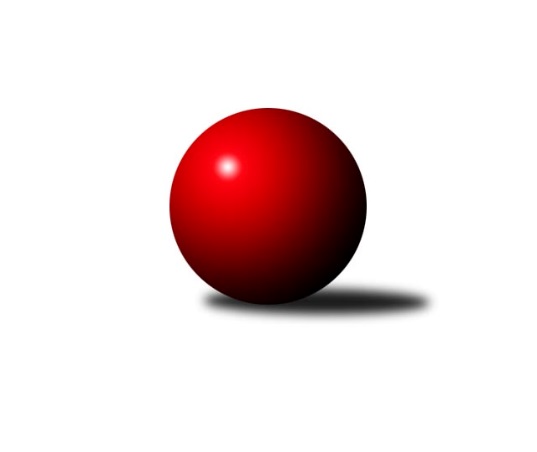 Č.8Ročník 2022/2023	29.10.2022Nejlepšího výkonu v tomto kole: 3359 dosáhlo družstvo: KK Vyškov CJihomoravská divize 2022/2023Výsledky 8. kolaSouhrnný přehled výsledků:SK Baník Ratíškovice B	- KC Zlín B	4:4	3137:3134	11.0:13.0	27.10.KK Kroměříž	- TJ Sokol Mistřín B	3:5	3072:3106	12.0:12.0	27.10.TJ Jiskra Otrokovice	- SKK Dubňany 	6:2	3220:3180	14.0:10.0	28.10.TJ Sokol Brno IV	- TJ Sokol Husovice C	2:6	3227:3240	12.0:12.0	28.10.KK Slovan Rosice B	- TJ Sokol Šanov B	4:4	3149:3113	14.5:9.5	28.10.KK Blansko B	- SK Baník Ratíškovice A	2:6	3172:3228	12.0:12.0	28.10.KK Vyškov C	- KK Orel Telnice	7:1	3359:3307	13.5:10.5	29.10.Tabulka družstev:	1.	KK Kroměříž	8	7	0	1	45.0 : 19.0 	123.5 : 68.5 	 3197	14	2.	KK Orel Telnice	8	6	1	1	40.0 : 24.0 	108.5 : 83.5 	 3243	13	3.	SK Baník Ratíškovice A	8	6	0	2	40.0 : 24.0 	106.5 : 85.5 	 3281	12	4.	KC Zlín B	8	5	1	2	36.0 : 28.0 	97.5 : 94.5 	 3188	11	5.	TJ Sokol Mistřín B	7	5	0	2	36.0 : 20.0 	95.0 : 73.0 	 3244	10	6.	KK Slovan Rosice B	8	4	1	3	34.0 : 30.0 	101.0 : 91.0 	 3097	9	7.	TJ Sokol Brno IV	7	4	0	3	33.0 : 23.0 	95.5 : 72.5 	 3273	8	8.	TJ Jiskra Otrokovice	8	3	1	4	31.0 : 33.0 	91.0 : 101.0 	 3187	7	9.	KK Vyškov C	8	3	0	5	28.0 : 36.0 	93.0 : 99.0 	 3102	6	10.	SKK Dubňany	8	3	0	5	25.0 : 39.0 	88.5 : 103.5 	 3226	6	11.	TJ Sokol Šanov B	8	2	1	5	27.0 : 37.0 	78.5 : 113.5 	 3154	5	12.	TJ Sokol Husovice C	8	2	0	6	26.0 : 38.0 	84.0 : 108.0 	 3095	4	13.	KK Blansko B	8	1	1	6	23.0 : 41.0 	85.5 : 106.5 	 3080	3	14.	SK Baník Ratíškovice B	8	0	2	6	16.0 : 48.0 	72.0 : 120.0 	 2978	2Podrobné výsledky kola:	 SK Baník Ratíškovice B	3137	4:4	3134	KC Zlín B	Tomáš Květoň	139 	 138 	 134 	139	550 	 4:0 	 483 	 115	125 	 120	123	Martin Polepil *1	Luděk Vacenovský	129 	 132 	 143 	120	524 	 1:3 	 561 	 148	149 	 134	130	Filip Vrzala	Zdeněk Helešic	138 	 129 	 126 	124	517 	 1:3 	 538 	 145	107 	 160	126	Pavel Kubálek	Radovan Kadlec	147 	 138 	 118 	118	521 	 2:2 	 536 	 143	137 	 127	129	Martina Zimáková	Jana Mačudová	136 	 130 	 122 	121	509 	 1:3 	 529 	 134	133 	 128	134	Zdeněk Bachňák	Marie Kobylková	157 	 118 	 119 	122	516 	 2:2 	 487 	 126	128 	 125	108	Zdeněk Šeděnka *2rozhodčí:  Vedoucí družstevstřídání: *1 od 61. hodu Tomáš Matlach, *2 od 93. hodu Petr PolepilNejlepší výkon utkání: 561 - Filip Vrzala	 KK Kroměříž	3072	3:5	3106	TJ Sokol Mistřín B	Radek Ingr	135 	 111 	 129 	128	503 	 1.5:2.5 	 527 	 120	133 	 146	128	Jaroslav Polášek	Jaroslav Pavlík	132 	 123 	 110 	143	508 	 2:2 	 530 	 144	122 	 136	128	Radek Horák	Daniel Mach	125 	 124 	 104 	133	486 	 0:4 	 561 	 139	152 	 123	147	Zbyněk Bábíček	Petr Boček	122 	 134 	 126 	121	503 	 2.5:1.5 	 498 	 136	125 	 126	111	Jakub Cizler	Tomáš Kejík	128 	 131 	 143 	150	552 	 4:0 	 484 	 121	125 	 118	120	Zdeněk Sedláček	Jiří Tesař	136 	 125 	 122 	137	520 	 2:2 	 506 	 122	131 	 127	126	Milan Peťovskýrozhodčí: František NedopilNejlepší výkon utkání: 561 - Zbyněk Bábíček	 TJ Jiskra Otrokovice	3220	6:2	3180	SKK Dubňany 	Barbora Pekárková ml.	148 	 140 	 125 	155	568 	 3:1 	 541 	 147	124 	 156	114	Marek Dostál	Marta Zavřelová	131 	 134 	 121 	139	525 	 3:1 	 489 	 124	124 	 126	115	Josef Černý	Pavel Jurásek	118 	 124 	 140 	140	522 	 3:1 	 500 	 133	106 	 132	129	Zdeněk Jurkovič	Jakub Sabák	137 	 142 	 121 	107	507 	 2:2 	 551 	 136	138 	 132	145	Aleš Zlatník	Petr Jonášek	142 	 131 	 128 	121	522 	 1:3 	 547 	 133	138 	 131	145	Roman Janás	Michael Divílek ml.	159 	 157 	 136 	124	576 	 2:2 	 552 	 148	137 	 140	127	Vít Svobodarozhodčí: Michael Divílek st.Nejlepší výkon utkání: 576 - Michael Divílek ml.	 TJ Sokol Brno IV	3227	2:6	3240	TJ Sokol Husovice C	Radoslav Rozsíval	141 	 122 	 125 	109	497 	 1:3 	 538 	 134	138 	 131	135	Vojtěch Stárek	Miroslav Vítek	149 	 143 	 123 	137	552 	 2:2 	 557 	 140	148 	 146	123	Lucie Kelpenčevová	Radim Máca	151 	 126 	 140 	132	549 	 3:1 	 511 	 140	119 	 115	137	Radim Kozumplík	Lukáš Chadim	127 	 130 	 130 	147	534 	 2:2 	 545 	 143	144 	 117	141	Petr Trusina	Marek Rozsíval	137 	 173 	 130 	126	566 	 2:2 	 531 	 139	138 	 136	118	Tomáš Peřina	Iva Rosendorfová	137 	 124 	 140 	128	529 	 2:2 	 558 	 124	136 	 135	163	Jiří Rauschgoldrozhodčí:  Vedoucí družstevNejlepší výkon utkání: 566 - Marek Rozsíval	 KK Slovan Rosice B	3149	4:4	3113	TJ Sokol Šanov B	Miroslav Ptáček	146 	 153 	 129 	150	578 	 4:0 	 492 	 108	116 	 125	143	Jan Klimentík *1	Šárka Palková	129 	 115 	 120 	149	513 	 2:2 	 538 	 118	137 	 146	137	Aleš Procházka	Kristýna Klištincová	143 	 135 	 132 	129	539 	 2:2 	 548 	 134	154 	 134	126	Ladislav Kacetl	Karel Plaga	111 	 124 	 113 	140	488 	 2:2 	 490 	 124	106 	 137	123	Pavel Petrů	Michal Klvaňa	134 	 122 	 136 	124	516 	 2.5:1.5 	 527 	 134	121 	 122	150	Petr Bakaj	Petr Špatný	110 	 141 	 132 	132	515 	 2:2 	 518 	 141	125 	 136	116	Pavel Martinekrozhodčí: Vedoucí družstvastřídání: *1 od 60. hodu Ivan ToronyNejlepší výkon utkání: 578 - Miroslav Ptáček	 KK Blansko B	3172	2:6	3228	SK Baník Ratíškovice A	Karel Kolařík	128 	 119 	 134 	110	491 	 1:3 	 517 	 132	140 	 118	127	Jaroslav Šerák *1	Josef Kotlán	122 	 136 	 147 	137	542 	 2:2 	 563 	 134	158 	 140	131	Dominik Schüller	Ladislav Novotný	129 	 131 	 128 	139	527 	 2:2 	 533 	 125	135 	 145	128	Kamil Ševela	Zdeňka Ševčíková	125 	 137 	 137 	147	546 	 3:1 	 518 	 128	122 	 131	137	Tomáš Koplík ml.	Miroslav Flek	132 	 126 	 133 	129	520 	 2:2 	 512 	 129	134 	 110	139	Josef Něnička	Vít Janáček	149 	 126 	 113 	158	546 	 2:2 	 585 	 138	160 	 149	138	Radim Čuříkrozhodčí: Jindřiška Klimešovástřídání: *1 od 91. hodu Viktor VýletaNejlepší výkon utkání: 585 - Radim Čuřík	 KK Vyškov C	3359	7:1	3307	KK Orel Telnice	Miloslav Krejčí	136 	 150 	 150 	157	593 	 3.5:0.5 	 560 	 136	145 	 136	143	Jiří Dvořák	Jana Kurialová	141 	 169 	 130 	133	573 	 2:2 	 563 	 152	139 	 129	143	Zdenek Pokorný	Milan Svačina	136 	 127 	 165 	130	558 	 2:2 	 539 	 122	129 	 150	138	Josef Král *1	Břetislav Láník	139 	 130 	 116 	122	507 	 1:3 	 540 	 126	135 	 147	132	Mirek Mikáč	Jaroslav Zahrádka	147 	 140 	 128 	155	570 	 2:2 	 566 	 142	148 	 146	130	Pavel Dvořák	Petr Matuška	140 	 146 	 141 	131	558 	 3:1 	 539 	 134	155 	 132	118	Milan Mikáčrozhodčí: Břetislav Láníkstřídání: *1 od 61. hodu Jiří ŠimečekNejlepší výkon utkání: 593 - Miloslav KrejčíPořadí jednotlivců:	jméno hráče	družstvo	celkem	plné	dorážka	chyby	poměr kuž.	Maximum	1.	Radim Čuřík 	SK Baník Ratíškovice A	590.65	382.8	207.9	1.9	5/5	(630)	2.	Tomáš Kejík 	KK Kroměříž	579.20	369.9	209.3	1.3	4/4	(599)	3.	Petr Streubel 	KK Slovan Rosice B	569.75	376.0	193.8	3.8	4/5	(594)	4.	Michael Divílek  ml.	TJ Jiskra Otrokovice	567.60	378.9	188.7	2.9	5/5	(612)	5.	Marek Rozsíval 	TJ Sokol Brno IV	565.00	376.5	188.5	4.9	3/3	(582)	6.	Viktor Výleta 	SK Baník Ratíškovice A	561.33	369.8	191.5	4.8	4/5	(601)	7.	Radek Horák 	TJ Sokol Mistřín B	560.08	372.3	187.8	5.8	4/5	(614)	8.	Jaroslav Polášek 	TJ Sokol Mistřín B	557.08	372.5	184.6	4.2	4/5	(595)	9.	Pavel Dvořák 	KK Orel Telnice	556.83	373.0	183.8	4.4	4/6	(569)	10.	Zbyněk Bábíček 	TJ Sokol Mistřín B	556.40	373.1	183.3	3.8	5/5	(612)	11.	Martina Zimáková 	KC Zlín B	553.21	376.1	177.1	5.0	4/4	(579)	12.	Marek Dostál 	SKK Dubňany 	551.93	356.0	195.9	4.9	5/6	(583)	13.	Radim Máca 	TJ Sokol Brno IV	551.07	376.5	174.6	5.9	3/3	(571)	14.	Josef Černý 	SKK Dubňany 	550.93	367.5	183.4	5.1	5/6	(584)	15.	Iva Rosendorfová 	TJ Sokol Brno IV	548.08	355.3	192.8	4.5	3/3	(585)	16.	Miroslav Vítek 	TJ Sokol Brno IV	545.53	372.5	173.0	9.1	3/3	(558)	17.	Vojtěch Stárek 	TJ Sokol Husovice C	545.45	357.9	187.6	4.6	4/4	(554)	18.	Miroslav Ptáček 	KK Slovan Rosice B	544.81	367.6	177.2	6.1	4/5	(578)	19.	Josef Král 	KK Orel Telnice	544.00	356.3	187.7	5.5	5/6	(568)	20.	Dominik Schüller 	SK Baník Ratíškovice A	543.40	368.6	174.8	2.9	5/5	(563)	21.	Vít Svoboda 	SKK Dubňany 	543.39	371.1	172.3	6.4	6/6	(572)	22.	Roman Janás 	SKK Dubňany 	542.87	366.7	176.2	6.2	5/6	(565)	23.	Zdenek Pokorný 	KK Orel Telnice	542.47	360.8	181.7	5.1	5/6	(612)	24.	Jiří Šimeček 	KK Orel Telnice	542.00	371.9	170.1	6.3	5/6	(607)	25.	František Hrazdíra 	KK Orel Telnice	540.50	369.5	171.0	5.7	5/6	(587)	26.	Petr Bakaj 	TJ Sokol Šanov B	539.40	366.4	173.0	5.6	5/6	(567)	27.	Filip Vrzala 	KC Zlín B	539.33	363.5	175.8	5.3	4/4	(561)	28.	Pavel Kubálek 	KC Zlín B	539.19	368.9	170.3	4.2	4/4	(556)	29.	Lukáš Chadim 	TJ Sokol Brno IV	538.80	362.0	176.8	5.2	3/3	(562)	30.	Daniel Mach 	KK Kroměříž	537.83	355.2	182.7	4.7	4/4	(578)	31.	Zdeňka Ševčíková 	KK Blansko B	536.17	357.3	178.8	3.8	4/5	(603)	32.	Jaroslav Pavlík 	KK Kroměříž	536.00	368.9	167.1	7.1	3/4	(570)	33.	Jakub Cizler 	TJ Sokol Mistřín B	534.30	365.2	169.1	7.0	5/5	(573)	34.	Ladislav Novotný 	KK Blansko B	534.30	365.3	169.1	5.9	5/5	(585)	35.	Jiří Tesař 	KK Kroměříž	534.10	360.3	173.8	5.6	4/4	(580)	36.	Radim Kozumplík 	TJ Sokol Husovice C	533.94	354.8	179.2	6.7	4/4	(548)	37.	Josef Něnička 	SK Baník Ratíškovice A	533.88	358.5	175.4	4.5	4/5	(564)	38.	Ivana Blechová 	TJ Sokol Šanov B	533.75	363.3	170.5	6.5	4/6	(553)	39.	Jaroslav Šerák 	SK Baník Ratíškovice A	533.50	370.1	163.4	7.6	4/5	(571)	40.	Jiří Dvořák 	KK Orel Telnice	533.50	371.5	162.0	7.8	6/6	(560)	41.	Ladislav Kacetl 	TJ Sokol Šanov B	533.33	362.0	171.3	6.3	5/6	(572)	42.	Aleš Procházka 	TJ Sokol Šanov B	532.44	357.9	174.6	5.1	6/6	(594)	43.	Tomáš Peřina 	TJ Sokol Husovice C	531.08	359.5	171.6	7.0	4/4	(568)	44.	Jaroslav Zahrádka 	KK Vyškov C	531.00	363.3	167.8	8.5	4/4	(570)	45.	Radoslav Rozsíval 	TJ Sokol Brno IV	530.33	351.7	178.7	6.5	2/3	(557)	46.	Tomáš Koplík  ml.	SK Baník Ratíškovice A	530.19	359.6	170.6	6.9	4/5	(577)	47.	Lucie Kelpenčevová 	TJ Sokol Husovice C	529.50	360.7	168.8	5.9	4/4	(557)	48.	Zdeněk Jurkovič 	SKK Dubňany 	529.42	362.3	167.2	8.2	6/6	(576)	49.	Vladimír Crhonek 	KK Vyškov C	529.00	364.7	164.3	10.3	3/4	(554)	50.	Milan Peťovský 	TJ Sokol Mistřín B	527.40	355.9	171.5	6.5	5/5	(550)	51.	Miloslav Krejčí 	KK Vyškov C	526.33	350.2	176.2	3.8	3/4	(593)	52.	Petr Polepil 	KC Zlín B	526.25	361.7	164.6	6.3	4/4	(548)	53.	Tomáš Matlach 	KC Zlín B	526.11	357.3	168.8	8.0	3/4	(551)	54.	Josef Kotlán 	KK Blansko B	525.90	347.9	178.0	4.5	5/5	(569)	55.	Radek Ingr 	KK Kroměříž	525.20	362.5	162.8	7.8	4/4	(553)	56.	Milan Mikáč 	KK Orel Telnice	525.00	363.3	161.8	7.3	4/6	(540)	57.	Jiří Rauschgold 	TJ Sokol Husovice C	522.75	369.0	153.8	9.4	3/4	(558)	58.	Petr Večerka 	KK Vyškov C	522.00	363.3	158.7	5.8	3/4	(562)	59.	Karel Plaga 	KK Slovan Rosice B	520.83	362.8	158.1	9.1	4/5	(559)	60.	Luděk Vacenovský 	SK Baník Ratíškovice B	520.25	357.8	162.4	7.5	3/4	(534)	61.	Michal Klvaňa 	KK Slovan Rosice B	519.55	358.8	160.8	7.3	5/5	(585)	62.	Stanislav Herka 	SKK Dubňany 	518.25	349.8	168.5	8.5	4/6	(529)	63.	Zdeněk Sedláček 	TJ Sokol Mistřín B	518.20	367.0	151.2	12.8	5/5	(529)	64.	Milan Svačina 	KK Vyškov C	516.40	356.2	160.3	8.0	4/4	(561)	65.	Jakub Sabák 	TJ Jiskra Otrokovice	516.30	351.1	165.2	7.8	5/5	(546)	66.	Petr Berka 	TJ Sokol Brno IV	516.25	358.5	157.8	11.0	2/3	(533)	67.	Miroslav Flek 	KK Blansko B	514.25	351.6	162.7	8.6	4/5	(533)	68.	Petr Matuška 	KK Vyškov C	513.00	355.4	157.6	7.4	4/4	(560)	69.	Tomáš Květoň 	SK Baník Ratíškovice B	511.83	354.2	157.7	8.7	3/4	(557)	70.	Radovan Kadlec 	SK Baník Ratíškovice B	510.80	359.0	151.8	8.1	3/4	(535)	71.	Šárka Palková 	KK Slovan Rosice B	509.08	350.9	158.2	8.8	4/5	(570)	72.	Pavel Petrů 	TJ Sokol Šanov B	507.80	358.7	149.1	10.2	5/6	(532)	73.	Jiří Zapletal 	KK Blansko B	505.75	348.6	157.2	6.9	4/5	(544)	74.	Vít Janáček 	KK Blansko B	501.94	352.6	149.4	9.8	4/5	(546)	75.	Pavel Slavík 	SK Baník Ratíškovice B	495.94	337.3	158.6	9.1	4/4	(558)	76.	Michal Zdražil 	SK Baník Ratíškovice B	484.50	332.2	152.3	12.5	4/4	(526)	77.	Zdeněk Helešic 	SK Baník Ratíškovice B	481.40	344.7	136.7	11.8	4/4	(559)	78.	Tomáš Kuchta 	KK Kroměříž	480.33	341.3	139.0	16.0	3/4	(542)		Barbora Pekárková  ml.	TJ Jiskra Otrokovice	575.33	365.3	210.0	4.3	1/5	(624)		Tereza Divílková 	TJ Jiskra Otrokovice	565.00	375.0	190.0	4.0	2/5	(565)		Marek Škrabal 	TJ Sokol Husovice C	559.00	361.5	197.5	5.5	2/4	(564)		Václav Luža 	TJ Sokol Mistřín B	554.00	391.0	163.0	9.0	1/5	(554)		Jaromír Šula 	TJ Sokol Husovice C	553.00	360.0	193.0	5.0	1/4	(553)		Mirek Mikáč 	KK Orel Telnice	552.33	371.5	180.8	6.2	3/6	(594)		Jiří Gach 	TJ Jiskra Otrokovice	549.50	366.2	183.3	4.0	3/5	(572)		Kateřina Ondrouchová 	TJ Jiskra Otrokovice	545.00	363.0	182.0	6.0	1/5	(545)		Dennis Urc 	TJ Sokol Mistřín B	542.50	368.0	174.5	10.5	1/5	(589)		Petr Vyhnalík 	KK Slovan Rosice B	542.00	377.0	165.0	15.0	1/5	(542)		Kamil Ševela 	SK Baník Ratíškovice A	540.17	379.8	160.3	6.8	3/5	(578)		Jaroslav Šindelář 	TJ Sokol Šanov B	540.00	373.0	167.0	8.0	1/6	(540)		Jakub Süsz 	TJ Jiskra Otrokovice	538.50	359.3	179.3	5.8	2/5	(556)		Michael Divílek  st.	TJ Jiskra Otrokovice	535.50	373.0	162.5	11.0	2/5	(552)		Pavel Jurásek 	TJ Jiskra Otrokovice	533.33	359.0	174.3	7.0	1/5	(547)		Jarmila Bábíčková 	SK Baník Ratíškovice B	533.00	371.0	162.0	7.0	1/4	(533)		Václav Kratochvíla 	SKK Dubňany 	532.50	369.0	163.5	8.0	2/6	(534)		Jana Kurialová 	KK Vyškov C	531.50	373.3	158.2	6.1	2/4	(573)		Petr Bakaj  ml.	TJ Sokol Šanov B	531.00	344.5	186.5	3.5	2/6	(559)		Zdeněk Bachňák 	KC Zlín B	530.83	369.4	161.4	9.3	2/4	(549)		Kristýna Blechová 	TJ Sokol Šanov B	530.00	359.7	170.3	6.7	3/6	(559)		Roman Stříbrný 	TJ Sokol Šanov B	530.00	369.0	161.0	7.5	2/6	(537)		Lukáš Sabák 	TJ Jiskra Otrokovice	526.00	368.0	158.0	9.0	1/5	(526)		Marta Zavřelová 	TJ Jiskra Otrokovice	524.17	367.0	157.2	10.2	2/5	(540)		Marta Volfová 	TJ Sokol Šanov B	524.00	352.5	171.5	6.5	2/6	(535)		Aleš Zlatník 	SKK Dubňany 	523.33	366.8	156.5	7.5	3/6	(551)		Petr Trusina 	TJ Sokol Husovice C	523.00	346.8	176.2	8.0	2/4	(572)		Vojtěch Toman 	SK Baník Ratíškovice A	523.00	357.0	166.0	9.0	1/5	(523)		Marta Beranová 	SK Baník Ratíškovice B	521.00	358.3	162.7	4.7	1/4	(542)		Martin Polepil 	KC Zlín B	521.00	361.0	160.0	11.0	1/4	(521)		Petr Jonášek 	TJ Jiskra Otrokovice	518.63	375.6	143.0	9.1	2/5	(567)		Břetislav Láník 	KK Vyškov C	514.13	359.3	154.9	10.8	2/4	(571)		Jan Veselovský 	TJ Sokol Husovice C	513.00	372.0	141.0	8.0	1/4	(513)		Robert Pacal 	TJ Sokol Husovice C	512.00	357.0	155.0	13.0	1/4	(512)		Zdeněk Drlík 	TJ Jiskra Otrokovice	510.00	343.5	166.5	8.5	2/5	(524)		Zdeněk Šeděnka 	KC Zlín B	509.67	351.3	158.3	11.3	1/4	(532)		Pavel Martinek 	TJ Sokol Šanov B	509.50	359.5	150.0	7.5	2/6	(518)		Jana Mačudová 	SK Baník Ratíškovice B	509.00	338.0	171.0	8.0	1/4	(509)		Magda Winterová 	KK Slovan Rosice B	507.50	366.0	141.5	10.5	2/5	(516)		Lukáš Lehocký 	TJ Sokol Husovice C	504.00	372.0	132.0	18.0	1/4	(504)		Igor Sedlák 	TJ Sokol Husovice C	501.00	353.0	148.0	11.0	1/4	(501)		Kristýna Klištincová 	KK Slovan Rosice B	496.50	347.0	149.5	10.5	1/5	(539)		Jan Kotouč 	KK Blansko B	494.00	353.0	141.0	15.0	2/5	(529)		Petr Špatný 	KK Slovan Rosice B	492.67	343.3	149.3	9.2	3/5	(515)		Adam Pavel Špaček 	TJ Sokol Mistřín B	492.00	360.0	132.0	13.0	1/5	(492)		Petr Boček 	KK Kroměříž	490.38	341.6	148.8	8.4	2/4	(503)		Anastasios Jiaxis 	KK Slovan Rosice B	488.00	340.0	148.0	13.0	1/5	(488)		Teofil Hasák 	TJ Jiskra Otrokovice	486.33	346.0	140.3	13.7	3/5	(494)		Marie Kobylková 	SK Baník Ratíškovice B	485.00	333.5	151.5	11.3	2/4	(516)		Jaroslav Smrž 	KK Slovan Rosice B	479.67	337.8	141.8	14.8	3/5	(507)		Adam Šoltés 	KK Slovan Rosice B	478.00	338.0	140.0	14.0	1/5	(478)		Eliška Novotná 	TJ Jiskra Otrokovice	478.00	343.0	135.0	13.0	1/5	(478)		Karel Kolařík 	KK Blansko B	478.00	345.0	133.0	13.0	2/5	(491)		Martin Cihlář 	KK Blansko B	472.00	371.0	101.0	21.0	1/5	(472)		Jan Klimentík 	TJ Sokol Šanov B	462.50	329.0	133.5	14.0	1/6	(464)		Karel Mecl 	SK Baník Ratíškovice B	457.00	338.0	119.0	15.0	1/4	(457)		Dalibor Dvorník 	TJ Sokol Husovice C	174.00	149.0	25.0	11.0	1/4	(174)Sportovně technické informace:Starty náhradníků:registrační číslo	jméno a příjmení 	datum startu 	družstvo	číslo startu18012	Ivan Torony	28.10.2022	TJ Sokol Šanov B	2x8046	Jana Mačudová	27.10.2022	SK Baník Ratíškovice B	1x16538	Pavel Jurásek	28.10.2022	TJ Jiskra Otrokovice	3x23315	Pavel Martinek	28.10.2022	TJ Sokol Šanov B	2x
Hráči dopsaní na soupisku:registrační číslo	jméno a příjmení 	datum startu 	družstvo	Program dalšího kola:9. kolo2.11.2022	st	18:00	TJ Sokol Mistřín B - TJ Sokol Brno IV (dohrávka z 6. kola)	4.11.2022	pá	18:00	TJ Sokol Šanov B - TJ Jiskra Otrokovice	4.11.2022	pá	18:00	KC Zlín B - KK Blansko B	4.11.2022	pá	18:00	SK Baník Ratíškovice A - KK Slovan Rosice B	5.11.2022	so	10:00	TJ Sokol Husovice C - KK Kroměříž	5.11.2022	so	10:00	SKK Dubňany  - KK Vyškov C	5.11.2022	so	14:30	KK Orel Telnice - TJ Sokol Brno IV	5.11.2022	so	16:30	TJ Sokol Mistřín B - SK Baník Ratíškovice B	Nejlepší šestka kola - absolutněNejlepší šestka kola - absolutněNejlepší šestka kola - absolutněNejlepší šestka kola - absolutněNejlepší šestka kola - dle průměru kuželenNejlepší šestka kola - dle průměru kuželenNejlepší šestka kola - dle průměru kuželenNejlepší šestka kola - dle průměru kuželenNejlepší šestka kola - dle průměru kuželenPočetJménoNázev týmuVýkonPočetJménoNázev týmuPrůměr (%)Výkon1xMiloslav KrejčíVyškov C5932xZbyněk BábíčekMistřín B112.225615xRadim ČuříkRatíškovice A5856xTomáš KejíkKroměříž110.425521xMiroslav PtáčekRosice B5781xMiroslav PtáčekRosice B110.335783xMichael Divílek ml.Otrokovice5764xRadim ČuříkRatíškovice A109.325851xJana KurialováVyškov C5731xMiloslav KrejčíVyškov C108.815931xJaroslav ZahrádkaVyškov C5703xMichael Divílek ml.Otrokovice106.9576